$ $ $ $ $ $ $ $ $ $ $ $ $ $ $ $ $ $ $ $ 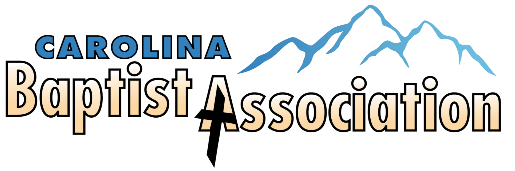 